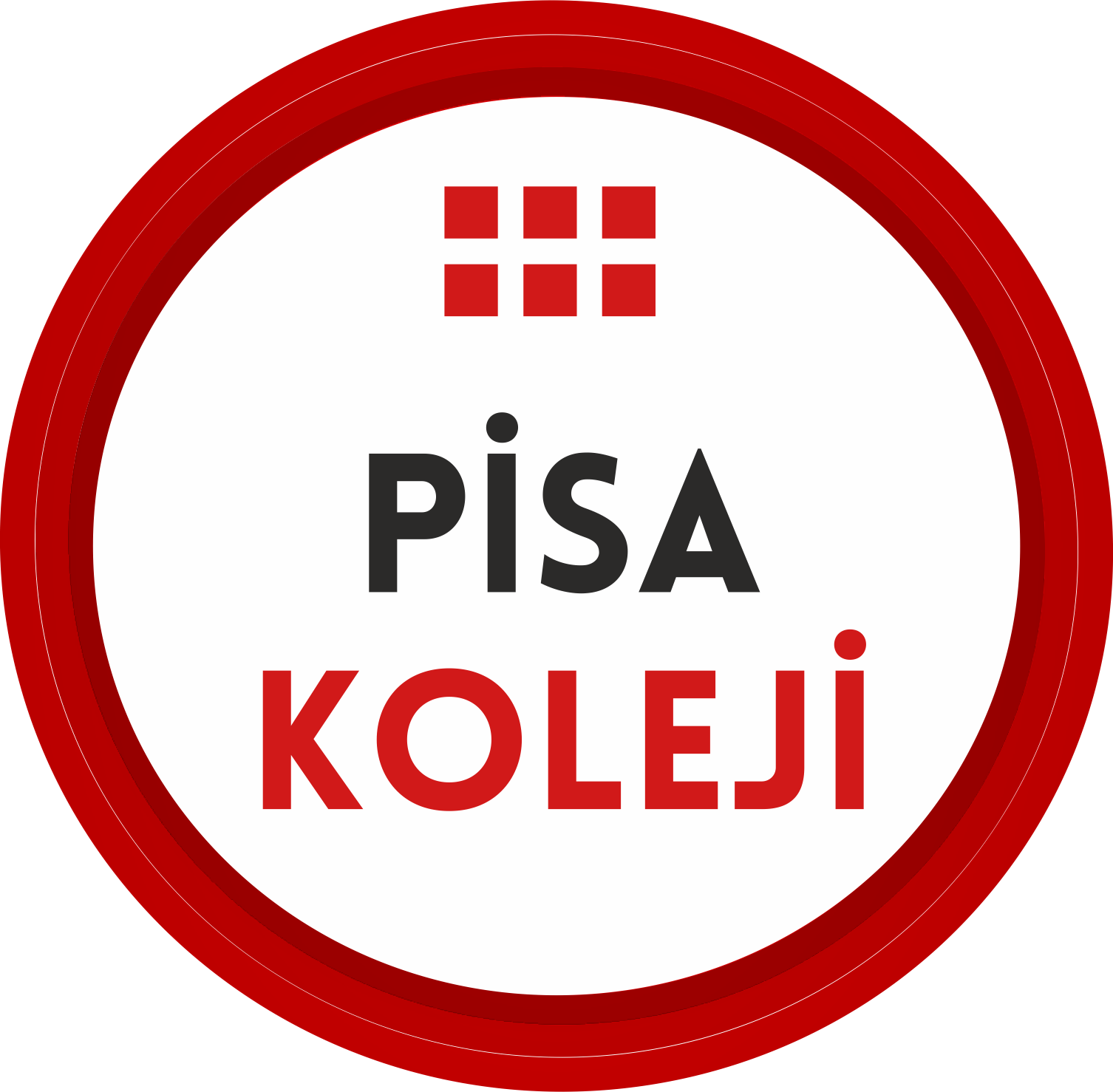 "8 MART DÜNYA KADINLAR GÜNÜ" SERGİ ŞARTNAMEAMAÇ“8 Mart Dünya Kadınlar Gününde”, Şanlıurfa il ve ilçelerinde görev yapan görsel sanatlar öğretmenlerinin "Kadın" konulu eserlerinin, Özel Şanlıurfa Piramit Sanat (PİSA) Koleji katkıları ile sergilenmesi. KONUKadın ve Kadın MetaforlarıKATILIMHer sanatçı sergiye 1 (bir) "Tuval" eseriyle katılabilir.Sergiye eser verecek olan görsel sanatlar öğretmenleri, kendi anlatım biçimlerine uygun her türlü teknik ve malzemeyi kullanmakta serbesttir.Sergiye verilecek olan eserlerin uzun kenarları 100 cm.'den fazla olamaz.Eserler sergilenmeye hazır bir şekilde ek-1 ve ek-2 formu ile birlikte verilmesi gerekmektedir. Eserlerin kargo bedelleri gönderilenlere aittir. Not: Kargo veya taşıma esnasında yaşanılabilecek herhangi bir sıkıntıdan okulumuz sorumlu olmayacaktır. 11 Ocak 2022 – 1 Mart 2022 tarihlerinde, 08.30-17.00 saatleri arasında aşağıda belirtilen toplama merkezine, şartnamede belirtilen tutanak ile birlikte kargo edilmesi gerekmektedir.Ek–1 formu eksiksiz doldurulmalıdır.Ek-2, formu eksiksiz doldurulup eserin arkasına yapıştırılacaktır.Katılım sağlayan öğretmenlerimize kampüsümüz tarafından “Katılım Belgesi” verilecektir.NOT: Katılımcılar tarafından şartnamenin imzalanıp ek-1 ve ek-2 formu ile gönderilmesi rica olunur.ESERLERİN GÖNDERİLECEĞİ OKULÖzel Şanlıurfa Piramit Sanat (PİSA) KolejiSERGİLEME“8 Mart Dünya Kadınlar Günü Resim Sergisi" 8 Mart 2022 Salı günü saat: 13.00'da.ESERLERİN İADESİEserler 14-18 Mart 2022 tarihleri arasında Özel Şanlıurfa Piramit Sanat (PİSA) Kolejinden iade edilecektir.DİĞEREser sergilenen tüm katılımcılara "Katılım Belgesi" verilecektir.Sergiye katılan görsel sanatlar öğretmenleri, tüm şartname hükümlerini kabul etmiş sayılır.Eserleri sergilenen öğretmenler 8 Mart 2022 Salı günü saat: 13.00'te açılışa katılması planlanmaktadır. İLETİŞİM:Özel Şanlıurfa Piramit Sanat (PİSA) Koleji Görsel Sanatlar ÖğretmeniBatur İNAN 0544 548 99 37Özel Şanlıurfa Piramit Sanat (PİSA) Koleji 0535 333 16 16Adres:Çamlıyayla Mahallesi, 6278. Sokak, No:11 Özel Şanlıurfa Piramit Sanat (PİSA) Koleji  Karaköprü / ŞANLIURFAGönderinin Adı-Soyadı                                                                                                 İmza